		Labelling of small packagings		Transmitted by the European Chemical Industry Council (CEFIC) on behalf of the informal correspondence group		Introduction1.	At its 29th session the Sub-Committee noted that the informal correspondence group intended to develop a third example addressing other labelling issues than the first and second ones and their possible solutions.		Development of examples for sets or kits2.	The proposed third set of examples to be presented during the 31st session is to acquaint the correspondence group on labelling of small packaging with the issues surrounding sets or kits.  3.	The proposed examples are to be reviewed by the informal correspondence group on labelling of small packaging at its meeting scheduled for July 6th 2016		Definition of sets or kits4.	A set or kit is a combination package, which includes two or more individual inner packages or single compartments with different components.  Because of the variety they are divided as follows:(a)	sets or kits with removable and different number of single containers(b)	sets or kits with different numbers of single containers or individual chambers5.	Set or kits are subject to the provisions of the GHS if the combination package contains at least one hazardous substance or mixture or hazardous article.		Recommended procedure for sets or kits (combination packages) 6.	The number of hazardous single components contained within the set or kit relative to the physical size of the outer package is an important first step in determining the feasibility of labelling. If possible, all labelling information for each hazardous substance, mixture or article shall be displayed on the outer package. The supplier information need only appear once. The GHS required labelling elements should be clearly and prominently displayed on a surface that is visible under normal conditions of use, easily legible without the aid of any device other than corrective lenses and contrasted with any other information on the hazardous product or the container.To ensure a clear readability and understanding of all safety-relevant information it is recommended to extend chapter 1.4.10.5.4.1 “Location of GHS information on the label” as follows:The GHS hazard pictograms, signal word and hazard statements should be located together on the label. The competent authority may choose to provide a specified layout for the presentation of these and for the presentation of precautionary statements, or allow supplier discretion.Example for a specific layout: To maintain readability, especially for a combination package (set or kit) it might,  in individual cases, be necessary to locate the p-statements together on the outer label.  Specific guidance and examples are provided in the chapters on individual hazard classes.7. If it is not possible to affix all appropriate labelling elements for each hazardous single component directly on the outer label (due to technical reasons such as the size and shape) additional options, always carried out with maximum care and with regard to the nature of the set or kit, can be chosen (see also 1.4.10.5.4.1)		Minimum information on the outer label:		Possibility 1:(a)	supplier information (see 1.4.10.5.2(e))(b)	product identifier  (see 1.4.10.5.2.(d)ii)(c)	pictograms of each hazardous single component, without duplication  (see 1.4.10.5.3.1)(d)	signal word (see1.4.10.5.2(a))(e)	hazard statements of each hazardous single component (a clear allocation has to be ensured) (see1.4.10.5.2(b))(f)	supplemental information of each hazardous single component  (a clear allocation  has to be ensured) (see1.4.10.5.4.2)(g)	summarized presentation of  precautionary statements of each hazardous single component (see 1.4.10.5.2.(c)		Possibility 2:(a) 	supplier identification  (see 1.4.10.5.2(e))(b) 	product identifier (see 1.4.10.5.2.(d)ii) (c) 	pictograms of each  single hazardous component without duplication (see 1.4.10.5.3.1)(d) 	signal word (see1.4.10.5.2(a))(e)  	full labelling information of each hazardous single component affixed in the inside of the combination package (see 1.4.10.5.2(a) – 1.4.10.5.2(d)(ii)		Minimum information on the inner label:8.	If single containers are designed to be taken out of the combination package, and there is no technical possibility to label them completely, then it is sufficient to use:(a)	supplier information  (see 1.4.10.5.2(e))(b)	product identifier (see 1.4.10.5.2.(d)ii)(c)	hazard pictogram (d)	signal word (see1.4.10.5.2(a))(e)	“Read outer label”9. 	A labelling of the single components can be omitted if it can be assured that they cannot be removed from the combination package. 		Example 1 based on possibility 1:Reagent-Kit for water analysis consisting of two different products in a small size outer package, which is used to store the immediate containers until ready for use.Packaging description and size: Styrofoam box containing 15 glass ampoules, each ampoule filled with 3.5 ml of the same mixture (total volume: 52.5 ml), and two bottles filled with 5 ml of a mixture (total volume 10 ml). 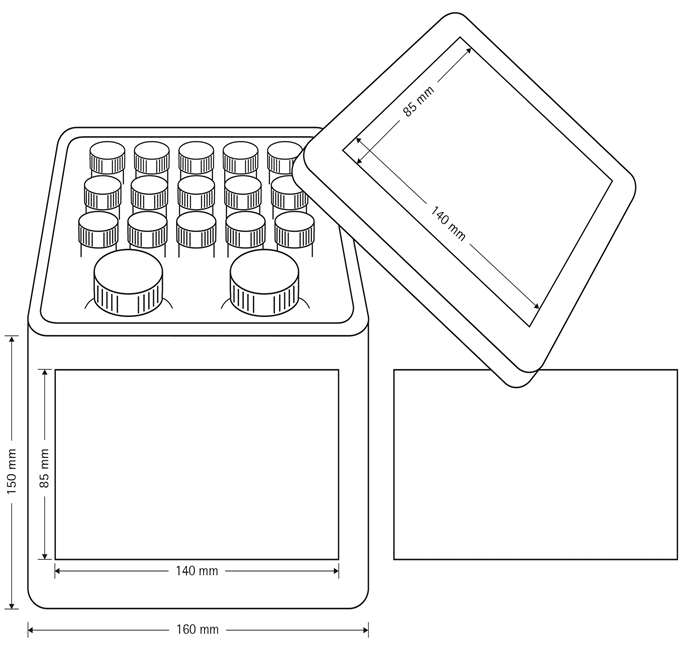 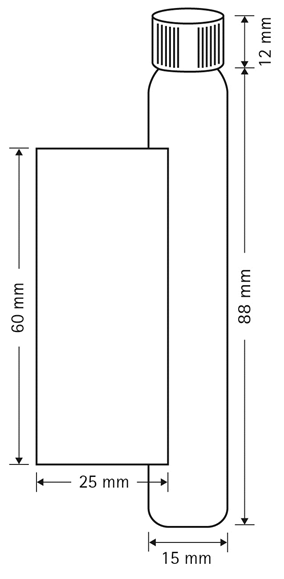 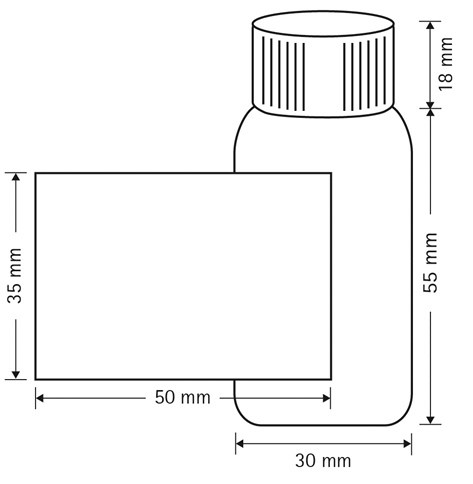 		Reagent 1: (Glass ampoule) Mixture containing ammonia solution and potassium cyanideClassification:  Acute toxicity cat.3 (dermal, inhalation)	Acute toxicity cat.4 (oral)	Skin corrosion cat. 1B  	Chronic aquatic hazard cat.3Labelling: Pictogram: 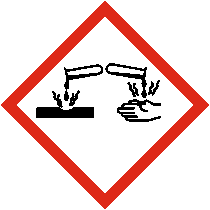 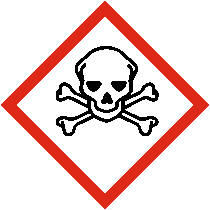 Signal Word:                   Danger Hazard Statements:H311+H331: Toxic in contact with skin or if inhaledH302: Harmful if swallowedH314: Causes severe skin burns and eye irritationH412: Harmful to aquatic life with long lasting effectsPrecautionary Statements Prevention:P264: Wash…thoroughly after handlingP270: Do not eat drink or smoke when using this productP280: Wear protective gloves/protective clothing/eye protection/face protectionP260: Do not breath fume/vapourP271: Use only outdoors or in a well ventilated areaP273: Avoid release to the environmentResponse:P390: Adsorb spillage to prevent material-damageP321: Specific treatment (see … on this label)P330: Rinse mouthP302+P352: IF ON SKIN: wash with plenty of water/…P310: Immediately call a POISON CENTER/doctor/…P311: Call a POISON CENTER/doctor/…P312: Call a POISON CENTER/ doctor/… if you feel unwellP301+P310: Get medical advice/attention if you feel unwell.P314: Get medical advice/attention if you feel unwellP361+P364: Take off immediately all contaminated clothing and wash it before reuseP363: Wash contaminated clothing before reuseP304+P340: IF INHALED: Remove person to fresh air and keep comfortable for breathing   P301+P330+P331: IF SWALLOWED: Rinse mouth. Do not induce vomitingP303+P361+P353: IF ON SKIN (or hair): Take off immediately all contaminated clothing. Rinse skin with water/showerP305+P351+P338: IF IN EYES: Rinse cautiously with water for several minutes. Remove contact lenses, if present and easy to do. Continue rinsing.Storage:P406: Store in a corrosive resistant container with a resistant inner linerP405: Store locked upP403+P233:Store in a well-ventilated place. Keep container tightly closedDiposal:P501: Dispose of contents/container to…		Reagent 2: (Bottle) Mixture containing hydroxylammonium chlorideClassification:  Corrosive to metals cat.1	Skin irritation cat.2	Eye irritation cat.2	Skin sensitization cat.1  	Carcinogenicity cat.2	STOT repeated cat.2  		Labelling: Pictogram:
  	    	   
Signal word:			Warning
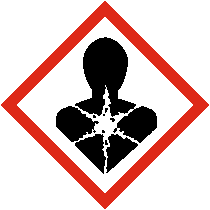 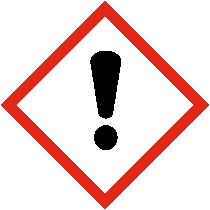 Hazard Statements:H290: Maybe corrosive to metals H315: Causes skin irritationH319: causes serious eye irritation: H317:May cause an allergic skin reactionH351: Suspected of causing cancerH373: May cause damage to organs through prolonged or repeated exposure  Precautionary Statements Prevention:P201:Obtain special instructions before useP202: Do not handle until all safety precautions have been read and understood.P264: Wash…thoroughly after handlingP280: Wear protective gloves/protective clothing/eye protection/face protectionP260: Do not breath fume/vapourP272: Contaminated work clothing should not be allowed out of the workplaceResponse:P321: Specific treatment (see … on this label)P302+P352: IF ON SKIN: wash with plenty of water/…P310: Immediately call a POISON CENTER/doctor/…P314: Get medical advice/attention if you feel unwellP308+P313: If exposed or concerned: Get medical advice/attention.P337+P313: If eye irritation persist: Get medical advice attentionP332+P313: If skin irritation occurs: Get medical advice attentionP362+P364: Take off contaminated clothing and wash it before reuseP303+P361+P353: IF ON SKIN (or hair): Take off immediately all contaminated clothing. Rinse skin with water/showerP305+P351+P338: IF IN EYES: Rinse cautiously with water for several minutes. Remove contact lenses, if present and easy to do. Continue rinsing.Storage:P405:Store locked upDisposal:P501: Dispose of contents/container to…Possible options to address labelling problems encounteredInner kit-label:The inner packaging label contains the minimum required information:(a)	supplier information  (see 1.4.10.5.2(e))(b)	product identifier (see 1.4.10.5.2.(d)ii)(c)	hazard pictogram (d)	signal word (see1.4.10.5.2(a))(e)	“Read outer label”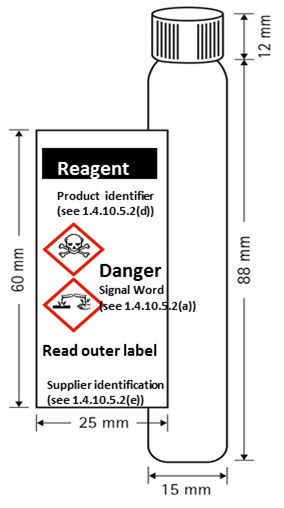 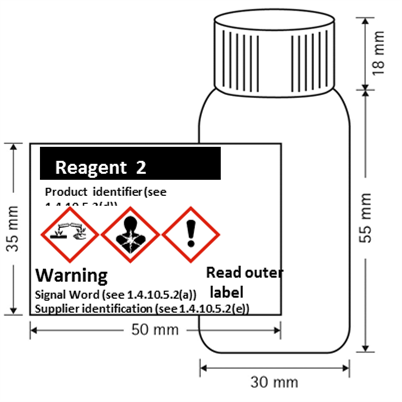 Outer kit label:(a)	supplier information (see 1.4.10.5.2(e))(b)	product identifier  (see 1.4.10.5.2.(d)ii)(c)	pictograms of each hazardous single component, without duplication (see 1.4.10.5.3.1)(d)	signal word (see1.4.10.5.2(a))(e)	hazard statements of each hazardous single component (a clear allocation has to be ensured) (see1.4.10.5.2(b))(f)	supplemental information of each hazardous single component (a clear allocation  has to be ensured) (see1.4.10.5.4.2)(g)	summarized presentation of precautionary statements of each hazardous single component (see 1.4.10.5.2.(c))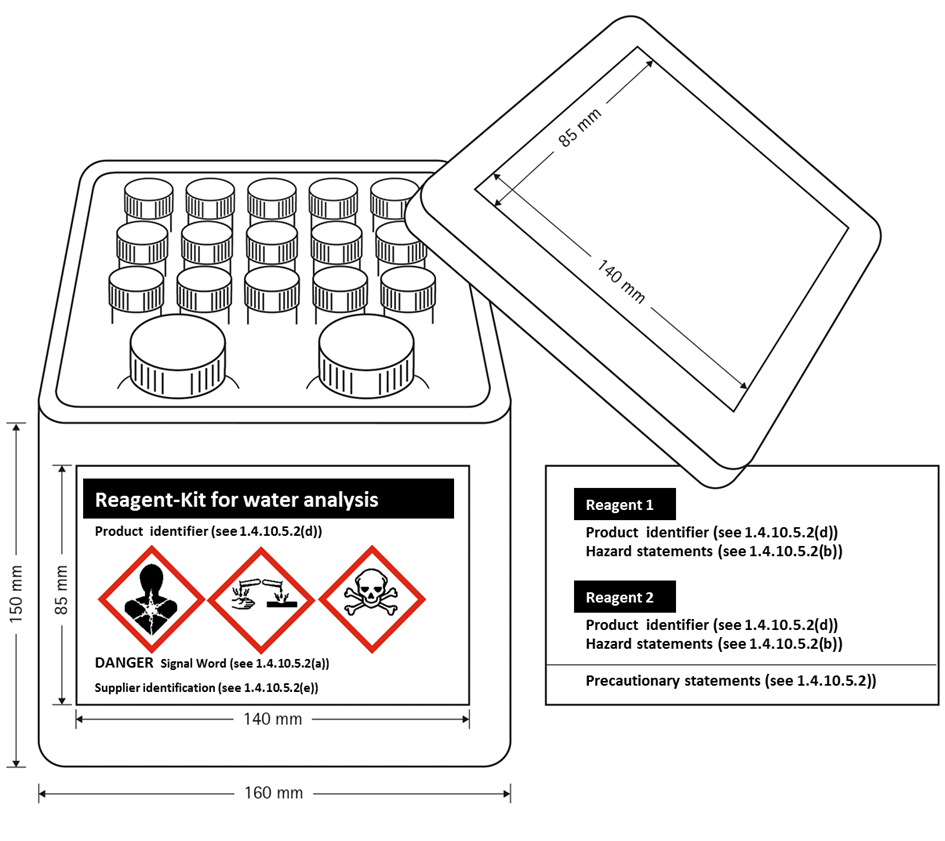 		Example 2 based on possibility 2:Sample Kit: Used for marketing purposes and consists of 156 different products in individual 10 ml bottles presented in an outer package. The inner bottles are stored in the outer package throughout the lifecycle of the Sample Kit.  Customers may select individual bottles and remove them from the box to check clarity, color or odor and then replace it into the open slot within the outer box.Packaging description and size: Each sample test kit is constructed of a plastic outer box containing 156 bottles.  Each bottle is filled with 10 ml of 156 different mixtures (total volume: 1560 ml).  Depending upon the product mix, some or all of the 156 different materials may be considered hazardous.  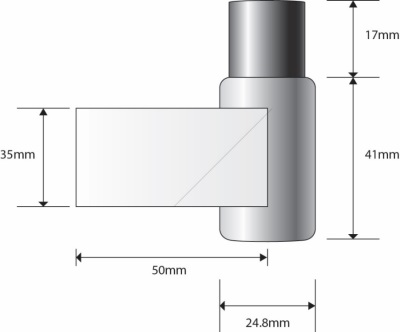 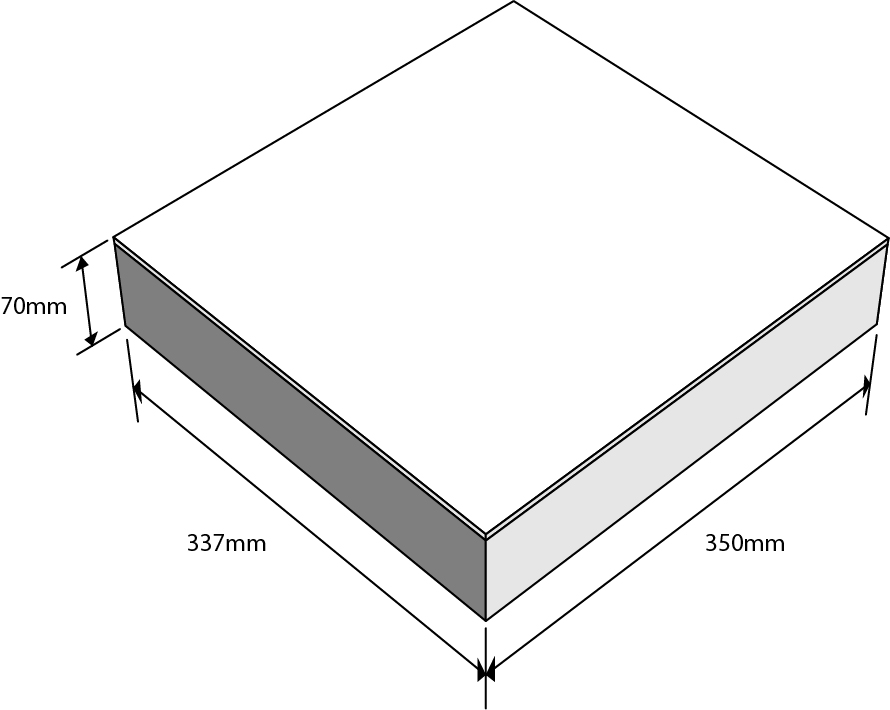        		  Inner Packaging                                                                              Outer Packaging
         		   (sample bottle)Possible options to address labelling problems encountered		Outer kit label:The outer box, given the limited area for labeling, will display;(a)	supplier identification  (see 1.4.10.5.2(e))(b)	product identifier (see 1.4.10.5.2.(d)ii)(c)	pictograms of each  single hazardous component without duplication (see 1.4.10.5.3.1)(d)	signal word (see1.4.10.5.2(a))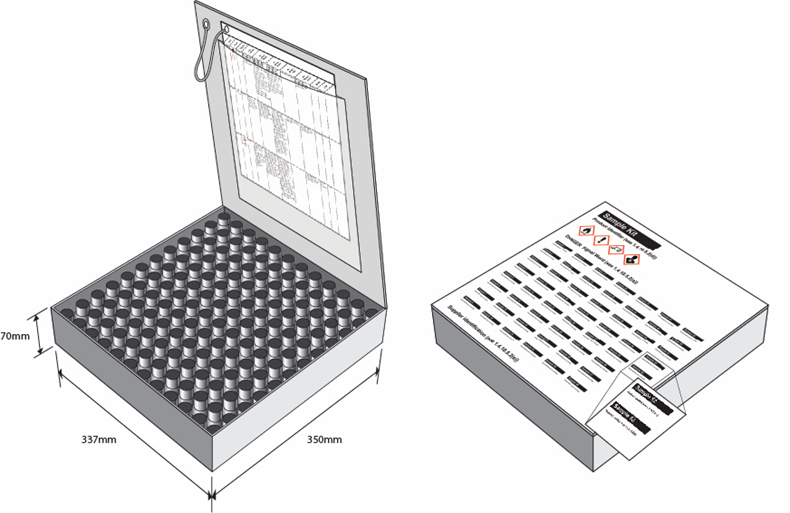 Inner kit-label:The inner packaging label contains the minimum required information:(a)	supplier information  (see 1.4.10.5.2(e))(b)	product identifier (see 1.4.10.5.2.(d)ii)(c)	pictogram (d)	signal word (see1.4.10.5.2(a))(e)	“Read outer label”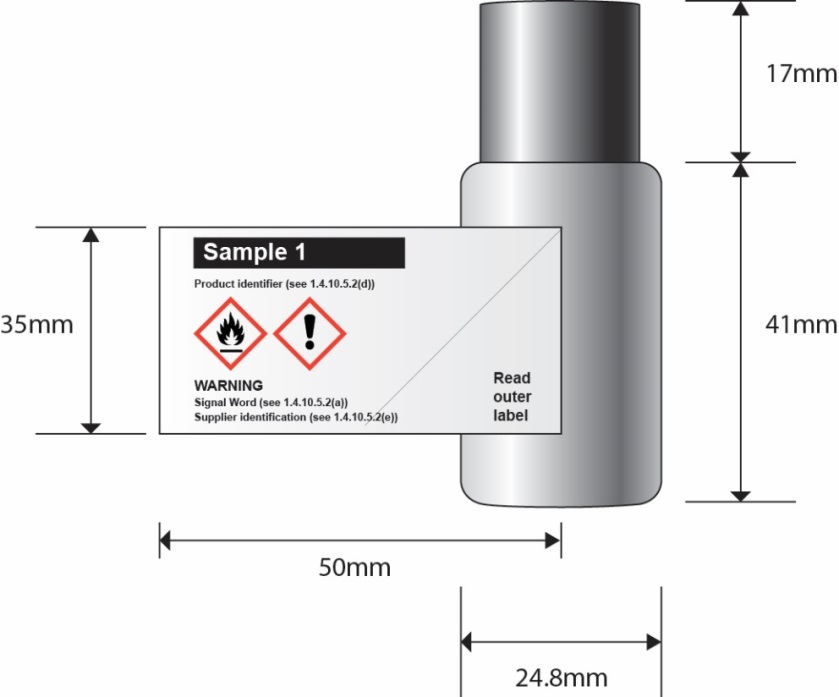 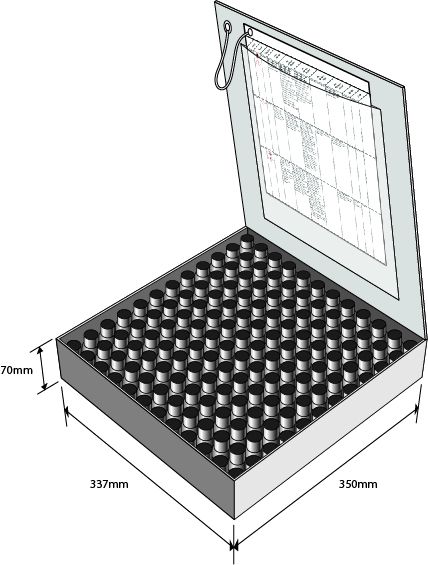 UN/SCEGHS/31/INF.14Committee of Experts on the Transport of Dangerous Goods
and on the Globally Harmonized System of Classification
and Labelling of ChemicalsSub-Committee of Experts on the Globally Harmonized
System of Classification and Labelling of Chemicals	22 June 2016Thirty-first session Geneva, 5– 8 July 2016Item 4 (a) of the provisional agendaHazard communication issues: 
labelling of small packagings  IssuePotential optionsCommentsDivide the outer label in so many pieces to provide all label elements of each hazardous single component on the outer packaging/labelDue to size and shape of the combination package it is not possible to divide the outer label in so many pieces as are necessary for enabling a labelling of each hazardous single component(the main reason are 10-30 precautionary statements for each  hazardous single component )Matched pictograms of each hazardous component, without duplicationA clear visual appearance is guaranteedAccumulate all appropriate precautionary statements of each hazardous single componentsRedundant information can be omitted, resulting in a larger more readable font size Reagent 2 (Bottle)
precautionary statementsReagent 1 (Glass ampoule)
precautionary statementsCombined appropriate 
precautionary statementsP201:Obtain special instructions before useP264: Wash…thoroughly after handlingP201:Obtain special instructions before useP202: Do not handle until all safety precau-tions have been read and understoodP270: Do not eat drink or smoke when using this productP202: Do not handle until all safety precau-tions have been read and understoodP264: Wash…thoroughly after handlingP280: Wear protective gloves/protective clothing/eye protection/face protectionP264: Wash…thoroughly after handlingP280: Wear protective gloves/protective clothing/eye protection/face protectionP260: Do not breath fume/vapourP308+P313: If exposed or concerned: Get medical advice/attention.P260: Do not breath fume/vapourP271: Use only outdoors or in a well ventilated areaP302+P352: IF ON SKIN: wash with plenty of water/…P272: Contaminated work clothing should not be allowed out of the workplaceP273: Avoid release to the environmentP280: Wear protective gloves/protective clothing/eye protection/face protectionP390: Adsorb spillage to prevent material-P321: Specific treatment (see … on this label)P302+P352: IF ON SKIN: wash with plenty of water/…P321: Specific treatment (see … on this label)P301+P330+P331: IF SWALLOWED: Rinse mouth. Do not induce vomitingP330: Rinse mouthP310: Immediately call a POISON CENTER/doctor/…P302+P352: IF ON SKIN: wash with plenty of water/…P314: Get medical advice/attention if you feel unwellP305+P351+P338: IF IN EYES: Rinse cautiously with water for several minutes. Remove contact lenses, if present and easy to do. Continue rinsingP310: Immediately call a POISON CENTER/doctor/…P308+P313: If exposed or concerned: Get medical advice/attention.P311: Call a POISON CENTER/doctor/…P337+P313: If eye irritation persist: Get medical advice attentionP312: Call a POISON CENTER/ doctor/… if you feel unwellP332+P313: If skin irritation occurs: Get medical advice/attention P362+P364: Take off contaminated clothing and wash it before reuseP301+P310: Get medical advice/attention if you feel unwellP303+P361+P353: IF ON SKIN (or hair): Take off immediately all contaminated clothing. Rinse skin with water/showerP314: Get medical advice/attention if you feel unwellP305+P351+P338: IF IN EYES: Rinse cautiously with water for several minutes. Remove contact lenses, if present and easy to do. Continue rinsing.P361+P364: Take off immediately all contaminated clothing and wash it before reuseP302+P352: IF ON SKIN: wash with plenty of water/…P363: Wash contaminated clothing before reuseP310: Immediately call a POISON CENTER/doctor/…P304+P340: IF INHALED: Remove person to fresh air and keep comfortable for breathing   P301+P330+P331: IF SWALLOWED: Rinse mouth. Do not induce vomitingP303+P361+P353: IF ON SKIN (or hair): Take off immediately all contaminated clothing. Rinse skin with water/showerP305+P351+P338: IF IN EYES: Rinse cautiously with water for several minutes. Remove contact lenses, if present and easy to do. Continue rinsingP406: Store in a corrosive resistant container with a resistant inner linerP405:Store locked upP405:Store locked upP403+P233:Store in a well ventilated place. Keep container tightly closedP501: Dispose of contents/container to…P501: Dispose of contents/container to…IssuePotential optionsCommentsKits contain many small inner packages containing many different hazardous  products in one outer box/container.Inner containers are too small to accommodate full GHS labels.  There is limited space on the outer box to affix complete labels for each hazardous product due to size and shape of the combination packageKits contain many small inner packages containing many different hazardous  products in one outer box/container.Provide label elements on a tie-on tagNot practical as tie-on tag would need to be large to accommodate all required labelling even with printing on both sides of the tag.  Large tag on a very small bottle may impede use of the product and users may remove tag in frustration..General principles require all applicable label elements to appear on immediate container where possible; also some label elements on the immediate container may need to be accessible to users throughout life of product.  Would therefore also need to include minimum label elements on immediate container just in case the tie-on tag is removed by the user.Increase the size of the container so that a larger label can be affixedNot a practical solution.  Increasing the size of the container is not practical from the intended use perspective.Increasing the size of the container without increasing product volume may introduce oxygen into the contents of the container causing oxidation of the material which could change the aroma, flavour or potency. Also need to take account of sustainability considerations (e.g. packaging reduction, environmental footprint, etc.)Use already accepted limited information on inner packaging5 label elements can be displayed in a font size to make highly visible and comprehensible hazard communication.Apply modified label format to outside of kitEmphasizes most important label elements (identifier, manufacturer information, unique pictogram(s), signal word, hazard statement relative to each inner package.Display pictograms of each hazardous component, without duplication on outer label along with signal wordA clear visual appearance is guaranteed.  In the case of breakage, not knowing which inners have broken, the user immediately is apprised of the hazards that are contained within.For a kit with many hazardous inners, the label space available may still not be adequate; allow the manufacturer to include slip sheets identifying each hazardous material and its full GHS labelling on the inside of the box.This accommodation allows the user access to all GHS hazard communication label elements for each individual bottle containing a hazardous substance or mixture.